Walk Title: Two ChurchesMap: OS Explorer 27.  Lower Wharfedale Washburn ValleyStart point: SE23470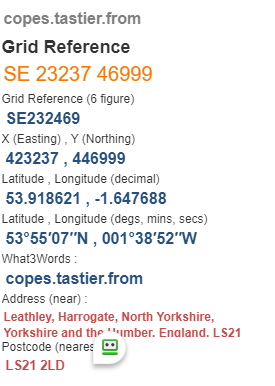 Details: Whah3Words:The following route shows Grid refences and What3Words to assist in finding your way round. Mistakes may have been made in transposing this information and the refences are no substitute for a group leader using an OS Map for accurate and safe walking.Walk on Hall Lane crossing beck @ SE 252472 https://what3words.com/puddings.starring.spotty to enter Riffa Wood.
Turn Left at the top of wood @ SE256473 https://what3words.com/drainage.pelt.workflow
Continue forward to Stainburn left up hill to church @ SE248486 https://what3words.com/crystals.couple.clinking
Walk up Church Lane to Braythorne @ SE245490 https://what3words.com/skis.towel.mistress
Turn left onto Bridleway, follow to Stile @ SE241490 https://what3words.com/windpipe.thanks.toffee turn left
Bear half right up hill to West End Farm @ SE238488 https://what3words.com/limits.lecturers.disband
Pass round the farm to cross the road B6161
Continue ahead to wall Stile @ SE233490 (steep descent!) https://what3words.com/pimples.wildfires.mimic
Cross field and follow lane to 200 years beyond Lindley Green, turn left @SE223489 
https://what3words.com/bashed.gangs.ideals 
Double back on yourself and turn downhill @  https://what3words.com/choppy.calculate.playful  towards Lindley Bridge
Turn left @ SE225482 https://what3words.com/parked.compacts.widest and follow beck to Lindley Mill
Turn right at road B6161 to return to start point Leathley Church 
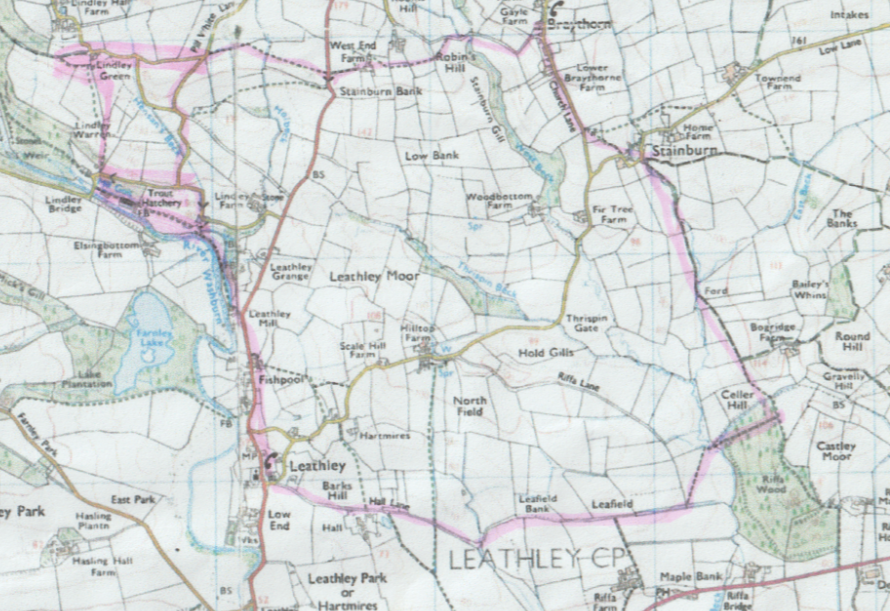 Approximately 6 miles but can be extended to 8 using route Walk Title: 2 Churches plus